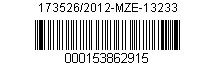 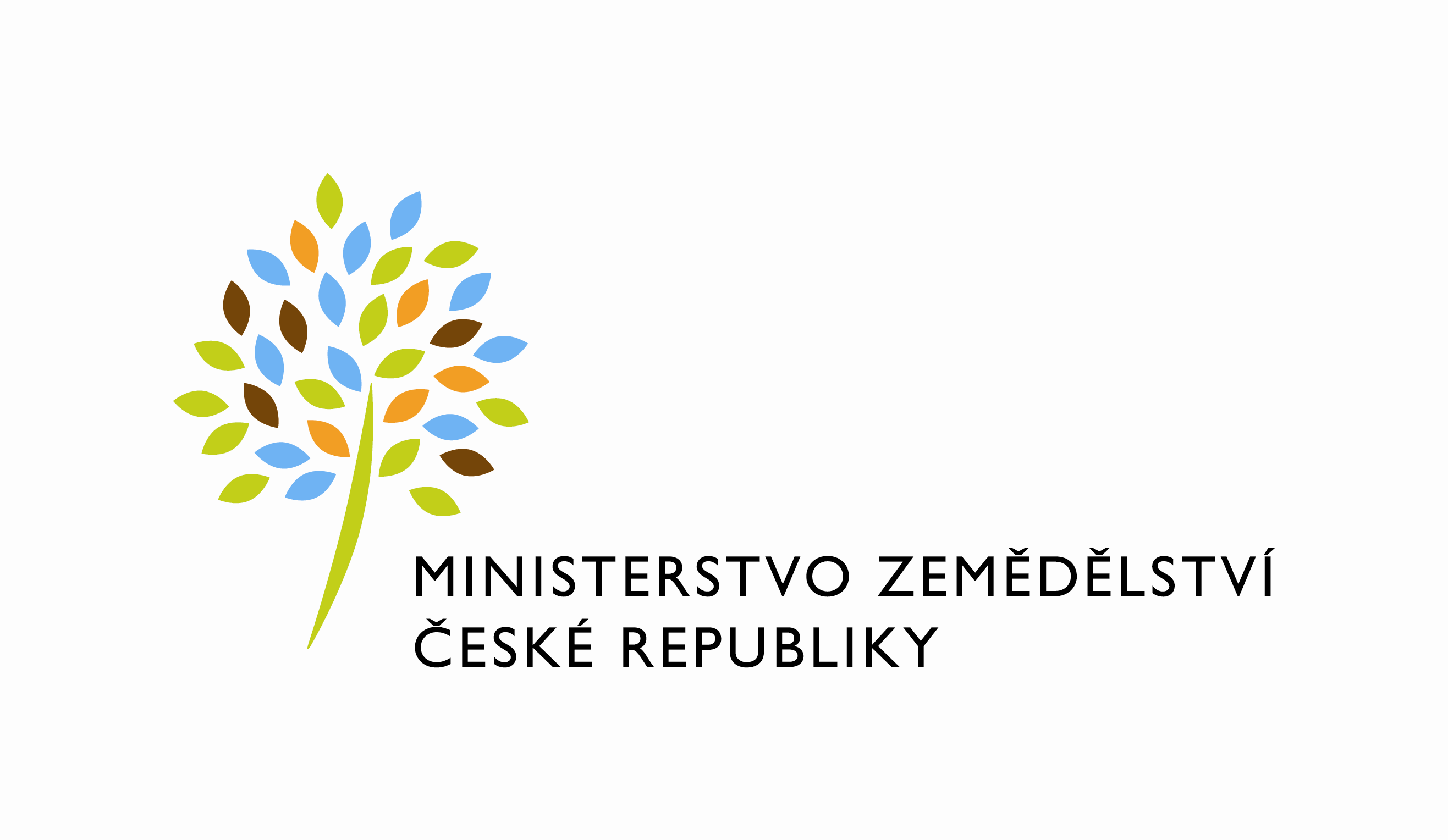 adresa: Těšnov 65/17, Nové Město, 117 05 Praha 1DATUM: 27. 9. 2012Nákup, zásoby, prodej a ceny drůbeže – srpen 2012Výsledky statistického zjišťování Drůb (MZe) 4-12 Měsíční výkaz o nákupu, zásobách, prodeji a cenách drůbeže a drůbežích výrobkůZpracovala:  	Ing. Ilona BardiovskáSchválil:	Ing. Milan Schovánek 		ředitel odboruPřílohy: 1. Metodické vysvětlivky2. Komentář3. Tabulky I.-VI. : Nákup a nákupní ceny drůbeže, zásoby a prodej drůbeže a drůbežích výrobků, zpracovatelské ceny drůbežích výrobků za srpen 2012 (vše ve srovnání s červencem 2012 a srpnem 2011)          4. Grafy : Porovnání nákupu, zásob a nákupních cen kuřat; Porovnání prodeje drůbeže nedělené; Porovnání prodeje drůbežích výrobků (vše za období 2009-2012)útvar: Odbor účetnictví, státní pokladny a metodiky účetnictvíČíslo útvaru: 13230SPISOVÁ ZN.:	2KP26640/2012-13233NAŠE ČJ.:	173526/2012-MZE-13233VYŘIZUJE:	Ing. Ilona BardiovskáTelefon:	221812718E-MAIL:	Ilona.Bardiovska@mze.czID DS: 	yphaax8